BIOLOGÍAPreparar una exposición de los sistemas circulatorio y excretor en el ser humano teniendo en cuenta las siguientes instrucciones:Dibujar de cada uno de los sistemas en medio pliego de cartulina indicando sus órganos y funciones respectivas.Explicar 2 enfermedades de cada uno de los sistemas, sus causas, consecuencias y prevenciónFÍSICAPreparar una exposición en la que expliques las cualidades del sonido: tono, intensidad, duración y timbre.Presentar el experimento sobre la propagación del sonido.QUIMICAPreparar una exposición sobre los modelos atómicos de: Dalton, Thomson, Rutherford y Bohr explicando sus respectivos postulados.Realizar un cuadro comparativo ( semejanzas y diferencias ) entre los siguientes conceptos:Átomo, elemento, molécula, compuesto. Dar ejemplo de cada uno.Clasifica  cada sustancia de la tabla (MARCANDO CON UNA X) como elemento, compuesto o mezcla según corresponda. Ejemplo. Completar el cuadro indicando el elemento químico, símbolo, número atómico, masa atómica y grupo al que pertenece.  Ver el ejemplo Colorear en la siguiente tabla periódica el grupo de los metales con color amarillo, el grupo de los semimetales o metaloides con color verde, el grupo de los no metales con color azul claro y el grupo de los gases nobles con color rosado. Explicar las principales características de cada grupo.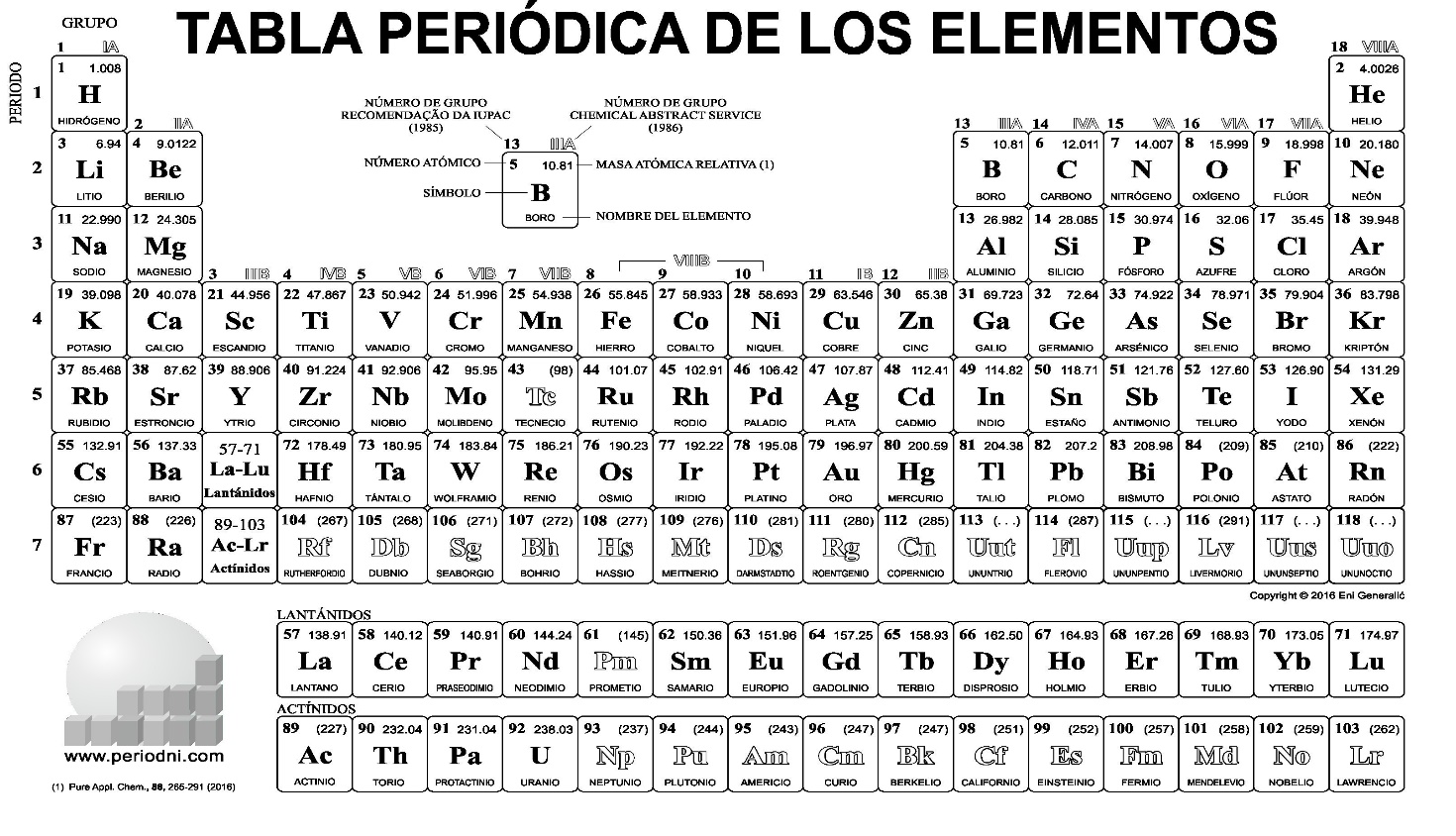 SUSTANCIAELEMENTOCOMPUESTOMEZCLAAGUAXCO2MERCURIONH3SANCOCHOAIRESANGREAIREAZUCARPOTASIOELEMENTOSIMBOLONÚMERO ATÓMICOMASA ATOMICAMETALNO METALMETALOIDEGAS NOBLECalcioCa2040.08X34Pt12KriptónS2014Sodio Au